Formulier Kennismaking en afspraken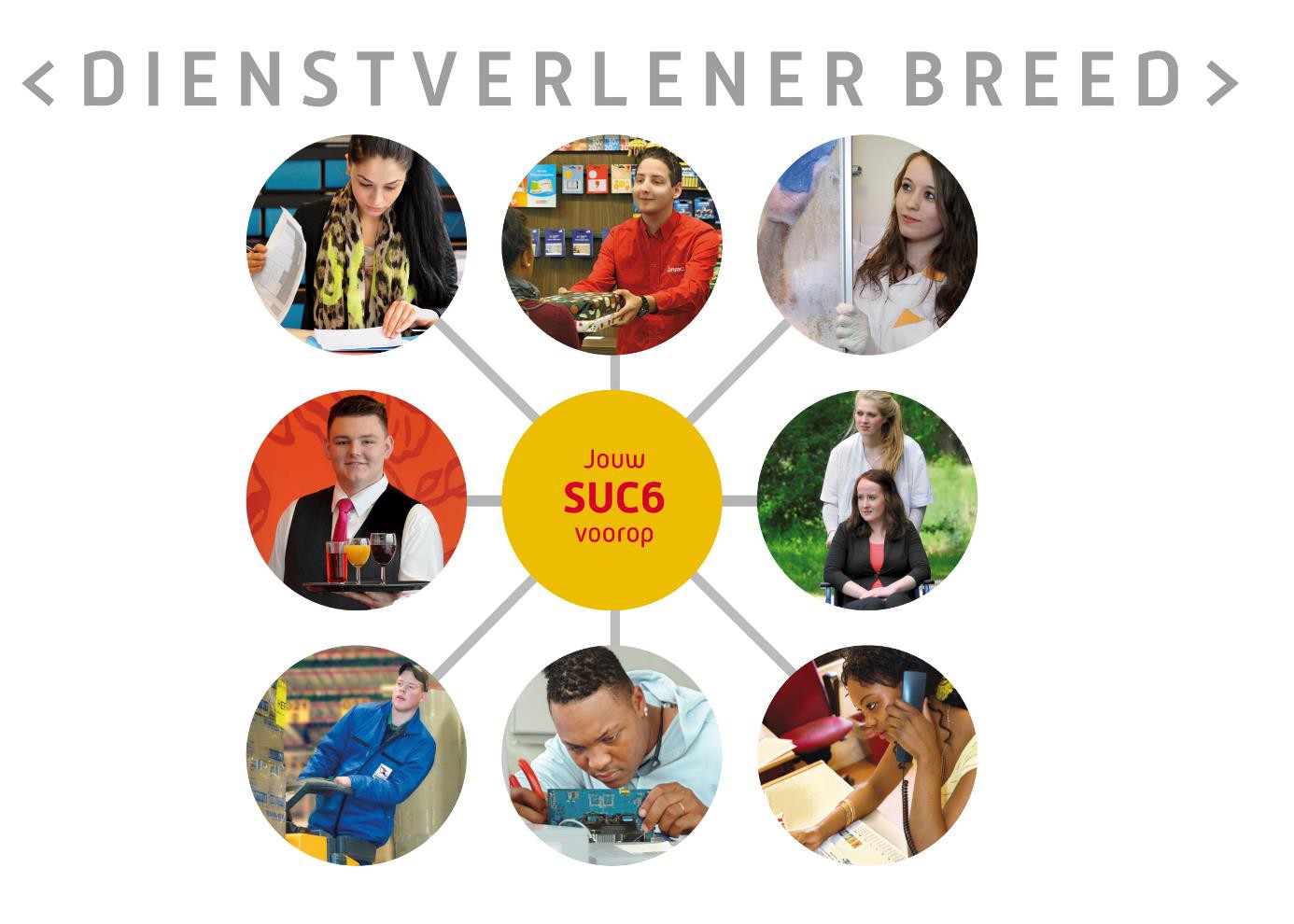 Kennismaking en afsprakenformulierDit formulier vult de BPV begeleider samen met de student in.Opleiding: Dienstverlener breed richting: …...................................................... Leerjaar:……………………………………………………………………………… Naam student:…................................................................................................Telefoonnummer:…...........................................................................................e-mailadres:…………………………………………………………………………..Naam BPV-bedrijf:…..........................................................................................Naam BPV begeleider: ….................................................................................Telefoonnummer bedrijf.....................................................................................Evt. tweede BPV begeleider:…………………………………………………………………………… E-mailadres:…………………………………………………………………………. Naam BPV docent:…………………………………………………………………. Telefoonnummer BPV docent…………………………………………………….. E-mailadres BPV docent:…………………………………………………………… Begindatum BPV:…............................................................................................Einddatum BPV: ….............................................................................................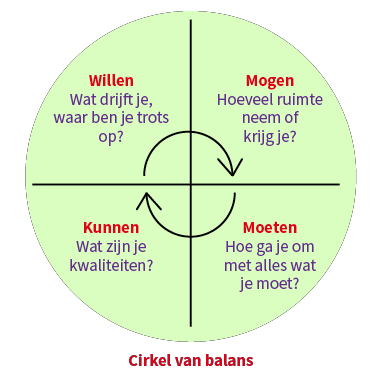 Wat verwacht jij van de stage in het bedrijf?………………………………………………………………………………………………………………………………………………………………………………………………………………………………………………………………………………………………………………………………………………………………………....Wat vind jij belangrijk voor jouw begeleiding, wat heb jij nodig?…………………………………………………………………………………………………………………………………………………………………………………………………………………………………………………………………………………………………………………………………………………………………………Wat zijn jouw taken bij het leerbedrijf?…………………………………………………………………………………………………………………………………………………………………………………………………………………………………………………………………………………………………………………………………………………………………………Wat kun je goed?…………………………………………………………………………………………………………………………………………………………………………………………………………………………………………………………………………………………………………………………………………………………………………Wat zijn jouw aandachtspunten( wat lijkt je moeilijk of wat vind je lastig)…………………………………………………………………………………………………………………………………………………………………………………………………………………………………………………………………………………………………………………………………………………………………………Welke afspraken zijn er gemaakt tijdens het introductiegesprek? Denk aan: werktijden, kleding, regels enz...…………………………………………………………………………………………………………………………………………………………………………………………………………………………………………………………………………………………………………………………………………………………………………Welke afspraak heb je gemaakt over het wekelijks bespreken van je planning, leerdoelen en ontwikkeling ( welke dag, hoe laat).………………………………………………………………………………………………………………………………………………………………………………………………………………………………………………………………………………………………………………………………………………………………………...Welke afspraak heb je gemaakt over het uitvoeren van de wekelijkse E-learningsopdracht.…………………………………………………………………………………………………………………………………………………………………………………………………………………………………………………………………………………………………………………………………………………………………………Datum:Handtekening student:Handtekening BPV begeleider bedrijf: Voor gezien BPV docent: